KATA PENGANTARPuji dan syukur penulis ucapkan kehadirat Tuhan yang Maha Esa, yang telah melimpahkan rahmat kepada penulis, sehingga penulis dapat menyelesaikan skripsi penelitian ini. Skripsi ini disusun dan ditulis bertujuan untuk memenuhi salah satu persyaratan kelulusan memperoleh gelar sarjana pendidikan di Universitas Muslim Nusantara Al-Washliyah Fakultas Keguruan dan Ilmu Pendidikan Jurusan Bahasa dan Sastra Indonesia. Selama penyusunan skripsi ini, penulis telah banyak mendapatkan bantuan dan dorongan dari pihak berupa motivasi, bimbingan, dan doa.Untuk itu, sebagai ungkapan rasa syukur pada kesempatan kali ini penulis menyampaikan terimakasih kepada:Dr. KRT. Hardi Mulyono K. Surbakti selaku Rektor Universitas Muslim Nusantara Al Washliyah.Dr. Samsul Bahri, M.Si. Selaku Dekan Fakultas Keguruan dan Ilmu Pendidikan.Bapak Abdullah Hasibuan, S.Pd., M.Pd. selaku Ketua Program Studi Pendidikan Bahasa dan Sastra Indonesia.Bapak Abdullah Hasibuan, S.Pd., M.Pd. Selaku Dosen Pembimbing yang telah memberikan arahan, waktu, dan bimbingan yang sangat berarti dalam penulisan skripsi ini.5. Ibu Fita Fatria, S.Pd., M.Pd. selaku Dosen Penguji 1 penulis yang telah memberikan nasehat, waktu, dan ilmu dalam membimbing penulisan Skripsi ini.Bapak Rahmat Kartolo, M.Pd.,Ph.D selaku dosen penguji 2 penulis yang telah memberikan nasehat, waktu, dan ilmu dalam membimbing penulisan  Skripsi ini.Kedua orang tua saya Bapak Rajiman Saragih dan Ibu Ramina Sipayung tercinta, Serta saudara yang tidak pernah lelah dan letih mendidik dan memberi cinta yang tulus dan ikhlas kepada penulis, serta memberikan dukungan dan dorongan moral maupun material sehingga penulis sampai pada penulisan skripsi ini.Bapak/Ibu Dosen selaku staff pengajar di lingkungan Universitas Muslim Nusantara yang tidak dapat penulis sebutkan namanya satu persatu yang telah membekali penulis dengan berbagai ilmu pengetahuan.Bapak selaku Kepala Desa Ujung Seribu Hendra Damanik yang mengizinkan peneliti untuk melakukan penelitian.Untuk sahabat terbaik dan teman seperjuangan Suilawati, Yuni Barus, Siti Rohani Purba, Yuli Amelia Sikumbang dan Maharani sikumbang serta seluruh teman-teman kelas PBSI angkatan 2018 yang memberikan dukungan dan kebersamaan.Untuk teman-teman saya Rista Tarigan, Indriani Ginting, Debora JC Hasibuan, Erni Tumangger serta seluruh Kost permata yang memberikan dukungan kebersamaan.Semua pihak yang tidak bisa peneliti sebutkan satu-persatu yang telah membantu penulis baik itu secara langsung maupun tidak langsung dalam menyelesaikan skripsi ini.Penulis menyadari bahwasanya masih banyak kekurangan dalam skripsi ini. Oleh karena itu, Penulis berharap kepada pembaca untuk memberikan saran dan kritik demi kesempurnaan dan perbaikannya sehingga akhirnya skripsi ini dapat memberikan manfaat bagi bidang pendidikan terutama Pendidikan Bahasa dan Sastra Indonesia dan pihak lain serta bisa dikembangkan lagi lebih lanjut.Salam sejahtra bagi kita semuaMedan,     			2022Penulis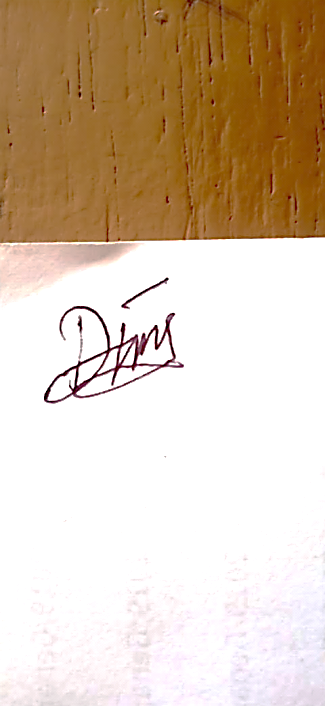 DEVIANI SARAGIHNPM: 181214107